Prot. n. 3252/ A 19                                                                           Olevano sul Tusciano,11 Ottobre 2016 A tutto il personaleAl D.S.G.A.All’albo e al SitoA.S. 2016/ 2017PIANO  ANNUALE  DELLE  ATTIVITÀ  FUNZIONALI ALL’INSEGNAMENTO, E RIUNIONI DEGLI ORGANI COLLEGIALI.RIPARTIZIONE DELLE ORE*            ART.29 c. 3 lettera a)- Attività di carattere collegiale riguardanti tutti i docenti (40h)                   Collegio dei docenti                                                                   14hProgrammazione e verifica                                                      16h Colloqui famiglie e  Consegna documenti valutazione       10h ART. 29 c. 3 lettera b)- Attività di carattere collegiale riguardanti tutti i docenti  (40h)      Assemblea genitori ed elezioni  rappres. Genitori,                1 hConsiglio di Intersezione/ d’Interclasse/ di classe       max 39 h*la ripartizione all’interno delle diverse lettere (a-b) e la calendarizzazione delle medesime potranno subire variazioni, in caso di necessità. Inoltre, non tutte le ore previste sono state programmate, per consentire di rispondere a nuove esigenze sopravvenute , e dunque allo stato, non prevedibili.Residuano  n. 3,5 ore per collegio plenari straordinari e/o per ordine di scuola.SCUOLA DELL’INFANZIACONSIGLI D’INTERSEZIONE  Tot. N° 9 ore INFORMAZIONE PERIODICA ALLE FAMIGLIE SUI LIVELLI DI APPRENDIMENTO DEGLI ALUNNI E SUI RISULTATI DELLA VALUTAZIONE QUADRIMESTRALETOTALE N°8 OREI genitori saranno convocati per iscritto dai docenti delle sezioni interessate con un preavviso di almeno cinque giorni.SCUOLA PRIMARIACONSIGLI  D’INTERCLASSEA partire dal giorno 8 novembre nei giorni dedicati ai consigli d’interclasse la programmazione didattica viene anticipata di un’ora.Totale n°4 oreINFORMAZIONE PERIODICA ALLE FAMIGLIE SUI LIVELLI DI APPRENDIMENTO DEGLI ALUNNI E SUI RISULTATI DELLA VALUTAZIONE QUADRIMESTRALETOTALE N° 8 ORE.I genitori saranno convocati per iscritto dai docenti delle classi interessate con un preavviso di almeno cinque giorni.Svolgimento degli scrutini e degli esami, compresa la compilazione degli atti relativi alla valutazione:I docenti di scuola primaria effettuano la programmazione settimanale il martedi dalle 16.00 alle 18.00, nei rispettivi plessi, tranne che nel primo martedi di ogni mese in cui si riuniscono nel plesso di MONTICELLISCUOLA SECONDARIA DI 1°GRADOCONSIGLI DI CLASSEINFORMAZIONE PERIODICA ALLE FAMIGLIE SUI LIVELLI DI APPRENDIMENTO DEGLI ALUNNI E SUI RISULTATI DELLA VALUTAZIONE QUADRIMESTRALEI genitori saranno convocati per iscritto dai docenti classi interessate con un preavviso di almeno cinque giorni.Svolgimento degli scrutini e degli esami, compresa la compilazione degli atti relativi alla valutazioneIL DIRIGENTE SCOLASTICO                                                                                                                        Prof.ssa Lucia Di Lorenzi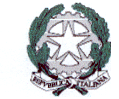 MINISTERO DELL’ISTRUZIONE, DELL’UNIVERSITA’ E DELLA RICERCAISTITUTO COMPRENSIVO STATALE Scuola dell’Infanzia, Primaria e Secondaria di 1°grado–  84062 Olevano sul Tusciano (SA) -MINISTERO DELL’ISTRUZIONE, DELL’UNIVERSITA’ E DELLA RICERCAISTITUTO COMPRENSIVO STATALE Scuola dell’Infanzia, Primaria e Secondaria di 1°grado–  84062 Olevano sul Tusciano (SA) -MINISTERO DELL’ISTRUZIONE, DELL’UNIVERSITA’ E DELLA RICERCAISTITUTO COMPRENSIVO STATALE Scuola dell’Infanzia, Primaria e Secondaria di 1°grado–  84062 Olevano sul Tusciano (SA) -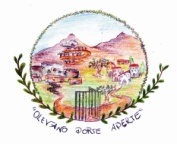 Codice Fiscale:  80025740657Codice Fiscale:  80025740657Sito internet: www.icolevanost.itCodice.Mecc. : SAIC86400ACodice.Mecc. : SAIC86400ATel/Fax :            0828 612056Tel/Fax :            0828 612056E-mail:     saic86400a@istruzione.itCodice Autonomia: N°109Codice Autonomia: N°109Telefono:           0828 307691Telefono:           0828 307691P.E.C.:  saic86400a@pec.istruzione.itIndirizzo: Via RisorgimentoIndirizzo: Via RisorgimentoDATADATADURATADURATAN. OREARGOMENTI all’O.D.G.6 settembre 6 settembre Ore 9.30 – 11.30Ore 9.30 – 11.302Collegio dei docenti plenario4 settembre4 settembreOre 9.30 – 11.30Ore 9.30 – 11.302Collegio dei docenti plenario 10 ottobre 2016 10 ottobre 2016Ore 15.00 -16.30Ore 15.00 -16.301.5Collegio dei docenti plenario 8  febbraio 2017 8  febbraio 2017Ore 16.45- 18.15Ore 16.45- 18.151.5Collegio dei docenti plenario17 Maggio201717 Maggio2017Ore 16,45 – 18,15Ore 16,45 – 18,151.5Collegio dei docenti plenario30 Giugno201730 Giugno2017Ore 16,00 – 18,00Ore 16,00 – 18,002Collegio dei docenti plenarioTOTALE    ORETOTALE    ORE10,5 /1410,5 /14DATADURATASEZIONIARGOMENTI all’O.D.G.  Giovedì   20 ottobre 2016MONTIC 16,30 – 17,3017.30 – 19.30ARIANO-SALITTO16,00 – 17.0017.00 – 19.00TutteASSEMBLEEGENITORI  con la presenza anche delle  docenti (la prima  ora)Linee e contenuti essenziali del P.O.F., dell’organizzazione didattica e dei piani personalizzati delle attività educative; funzioni delle docenti coordinatrici;   competenze del Consiglio d'intersezione;  coordinamento dei genitori per la scelta dei  rappresentanti e lo scambio d’informazioni.Elezione dei rappresentanti di Sezione.Martedì 15Novembre 2016ARIANO/SALITTO16,00 – 18,00MONTIC-16,30 – 18,30Consiglio d’intersezionecon la sola presenza delle  docenti (la prima ora)Progettazione attività educative e organizzative .con la partecipazione dei  rappresentanti dei genitoriInsediamento. Approvazione dei piani personalizzati delle attività educative Martedì 24Gennaio 2017ARIANO/SALITTO16,00 – 18,00MONTIC-16,30 – 18,30Consiglio d’intersezionecon la sola presenza delle  docenti (la prima ora)Progettazione attività educative e organizzative mesi di gennaio e febbraiocon la partecipazione dei  rappresentanti dei genitoriVerifica periodica dell’andamento dell’attività educativaProposte di adeguamento dei piani personalizzati delle attività educative.Varie ed eventualiMartedì 8  Marzo  2017ARIANO/SALITTO16,00 – 18,00MONTIC-16,30 – 18,30Consiglio d’intersezionecon la sola presenza delle  docenti (la prima ora)Progettazione attività educative e organizzative mesi di marzo e aprilecon la partecipazione dei  rappresentanti dei genitoriVerifica periodica dell’andamento dell’attività educativaProposte di adeguamento dei piani personalizzati delle attività educative.Varie ed eventualiMartedì 9maggio 2017ARIANO/SALITTO16,00 – 18,00MONTIC-16,30 – 18,30Consiglio d’intersezionecon la sola presenza delle  docenti (la prima ora)Progettazione attività educative e organizzative mesi di maggio e giugnocon la partecipazione dei  rappresentanti dei genitoriVerifica valutazione delle attività educative svolte nel corrente a. s. 2016/2017 e Proposte operative per il prossimo a. s. 2017/2018; Varie ed eventualiLunedì 5  dicembre 2016ARIANO/SALITTO16,00 – 18,00MONTIC-16,30 – 18,30Incontro Scuola/FamigliaIncontro 1° bimestre : ha carattere informale e aperto; è orientato all’offerta e allo scambio d’informazioni  descrittive sull’itinerario di formazione percorso dall’alunno. Facendo riferimento alla documentazione interna in loro possesso, i docenti illustrano i livelli di competenza raggiunti, da consolidare, in via di acquisizione o non ancora raggiunti.   Venerdì 10 febbraio 2017ARIANO/SALITTO16,00 – 18,00MONTIC-16,30 – 18,30Incontro Scuola/Famiglia Comunicazione della valutazione degli apprendimenti relativi al 1° quadrimestre : ha carattere formale e si basa su un’adeguata illustrazione del percorso formativo dell’alunno.  Venerdì  28 aprile 2017ARIANO/SALITTO16,00 – 18,00MONTIC-16,30 – 18,30Incontro Scuola/Famiglia Incontro 3° bimestre : ha carattere informale e aperto; è orientato all’offerta e allo scambio d’informazioni  descrittive sull’itinerario di formazione percorso dall’alunno. Facendo riferimento alla documentazione interna in loro possesso, i docenti illustrano i livelli di competenza raggiunti, da consolidare, in via di acquisizione o non ancora raggiunti.  Martedì 23Maggio 2017ARIANO/SALITTO16,00 – 18,00MONTIC-16,30 – 18,30Incontro Scuola/Famiglia Comunicazione della valutazione degli apprendimenti relativi al 2° quadrimestre : ha carattere formale e si basa su un’adeguata illustrazione del percorso formativo  dell’alunno nella sua articolazione complessiva.INCONTRO COLLEGIALE SCUOLA DELL’INFANZIAGiovedì  26 GENNAIO 2017      Plesso di MONTIC-16,30 – 18,30Tutti i docenti di scuola dell’infanzia si riuniscono collegialmente per condividere percorsi, griglie di verifica e valutazione e nuove iscrizioni anno scolastico 2017-2018DATADURATACLASSIARGOMENTI all’O.D.G.Giovedì   20 ottobre 201616,30 – 17,3017.30 – 19.30TutteASSEMBLEE GENITORI e Votazionicon la  presenza anche delle  docenti (la prima ora)Linee e contenuti essenziali del P.T.O.F., dell’organizzazione didattica e dei piani  di studio personalizzati; funzioni del docente; competenze del Consiglio d’interclasse;  coordinamento dei genitori per la scelta dei  rappresentanti e lo scambio d’informazioni.Elezione dei rappresentanti di Classe.Martedì 8Novembre 201617.00/18.00Tuttecon la partecipazione dei  rappresentanti dei genitoriInsediamento;Approvazione dei piani  di studio personalizzati, comprensivi delle visite guidate e dei viaggi d’istruzione; Programmazione interventi di recupero e sostegno ; Varie ed eventuali.Martedì 14 febbraio 201717.00/18.00Tuttecon la partecipazione dei  rappresentanti dei genitoriVerifica periodica andamento attività didattica, compresi gli interventi di recupero e sostegno; Proposte di adeguamento dei piani  di studio personalizzati;Varie ed eventuali.Martedì 9 maggio 201717.00/18.00Tuttecon la partecipazione dei  rappresentanti dei genitoriVerifica valutazione delle attività educativo-didattiche svolte nel corrente a. s. 2016/2017 e proposte operative per il prossimo a. s. 2017/2018; Proposte adozione libri di testo per il prossimo a. s.2017/2018;Varie ed eventualiVenerdì 25 Novembre 201616.30/18.30Incontro Scuola/Famiglia Incontro 1° bimestre : ha carattere informale e aperto; è orientato all’offerta e allo scambio d’informazioni  descrittive sull’itinerario di formazione percorso dall’alunno. Facendo riferimento alla documentazione interna in loro possesso, i docenti illustrano i livelli di competenza raggiunti, da consolidare, in via di acquisizione o non ancora raggiunti.  Giovedi 16Febbraio 201716.30/18.30Incontro Scuola/Famiglia Comunicazione della valutazione degli apprendimenti relativi al 1° quadrimestre : ha carattere formale e si basa su un’adeguata illustrazione del documento di valutazione dell’alunno, nella sua articolazione complessiva. Sulla stessa scheda uno dei genitori deve apporre la firma, per presa visione.Giovedì 30 marzo 201716.30/18.30Incontro Scuola/FamigliaIncontro 3° bimestre : ha carattere informale e aperto; è orientato all’offerta e allo scambio d’informazioni  descrittive sull’itinerario di formazione percorso dall’alunno. Facendo riferimento alla documentazione interna in loro possesso, i docenti illustrano i livelli di competenza raggiunti, da consolidare, in via di acquisizione o non ancora raggiunti.  Lunedì 26 Giugno 201710.00- 12.00Incontro Scuola/Famiglia Comunicazione della valutazione degli apprendimenti relativi al 2° quadrimestre : ha carattere formale e si basa su un’adeguata illustrazione del documento di valutazione dell’alunno, nella sua articolazione complessiva. Sulla stessa scheda uno dei genitori deve apporre la firma, per presa visione.        Lunedì 30 gennaio 201716.30/18.30Tutte le classiScrutini 1° quadrimestre.Verifica e Valutazione degli apprendimenti.Varie ed eventualiLunedì 12 giugno 20179,30 – 12,30Tutte le classiScrutini 2° quadrimestre.Verifica e Valutazione degli apprendimenti.Varie ed eventualiDATADURATACLASSIARGOMENTI all’O.D.G.Giovedì   20 ottobre 201616,00 - 17,0017.00 –19.00TutteASSEMBLEE GENITORI evotazionicon la presenza anche delle  docenti (la prima ora)Linee e contenuti essenziali del P.O.F.T dell’organizzazione didattica   e dei piani  di studio personalizzati; funzioni del docente coordinatore; competenze del Consiglio di classe;  coordinamento dei genitori per la scelta dei  rappresentanti e lo scambio d’informazioni.VOTAZIONIMartedì  8 Novembre 201614,30 – 15,3015,30 – 16,3016,30 – 17,301^C2^C 3^Ccon  la sola presenza dei docenti ( la 1^mezz’ora)Verifica attività didattiche.Elaborazione unità di apprendimento, attività laboratoriali.Varie ed eventualicon  la partecipazione dei rappresentanti dei genitori ( la 2^ mezz’ora) Insediamento;Approvazione dei piani  di studio personalizzati, comprensivi delle visite guidate e dei viaggi d’istruzione;  Programmazione interventi di recupero e sostegno; Varie ed eventuali.Mercoledì  09Novembre 201614,30 – 15,3015,30 – 16,3016,30 – 17,301^B2^B 3^Bcon  la sola presenza dei docenti ( la 1^mezz’ora)Verifica attività didattiche.Elaborazione unità di apprendimento, attività laboratoriali.Varie ed eventualicon  la partecipazione dei rappresentanti dei genitori ( la 2^ mezz’ora) Insediamento;Approvazione dei piani  di studio personalizzati, comprensivi delle visite guidate e dei viaggi d’istruzione;  Programmazione interventi di recupero e sostegno; Varie ed eventuali.venerdi 11novembre 201614,30 – 15,3015,30 – 16,3016,30 – 17,301^A2^A 3^Acon  la sola presenza dei docenti ( la 1^mezz’ora)Verifica attività didattiche.Elaborazione unità di apprendimento e attività laboratoriali.  Varie ed eventualicon  la partecipazione dei rappresentanti dei genitori ( la 2^ mezz’ora) Insediamento;Approvazione dei piani  di studio personalizzati, comprensivi delle visite guidate e dei viaggi d’istruzione;  Programmazione interventi di recupero e sostegno; Varie ed eventuali.Martedì  06 Dicembre  201614,30 – 15,3015,30 – 16,3016,30 – 17,301^C2^C 3^Ccon  la sola presenza dei docenti ( la 1^mezz’ora)Verifica attività didattiche.Elaborazione unità di apprendimento, attività laboratoriali.Varie ed eventualicon  la partecipazione dei rappresentanti dei genitori ( la 2^ mezz’ora) Insediamento;Approvazione dei piani  di studio personalizzati, comprensivi delle visite guidate e dei viaggi d’istruzione;  Programmazione interventi di recupero e sostegno; Varie ed eventuali.Mercoledì  07Dicembre  201614,30 – 15,3015,30 – 16,3016,30 – 17,301^B2^B 3^Bcon  la sola presenza dei docenti ( la 1^mezz’ora)Verifica attività didattiche.Elaborazione unità di apprendimento, attività laboratoriali.Varie ed eventualicon  la partecipazione dei rappresentanti dei genitori ( la 2^ mezz’ora) Insediamento;Approvazione dei piani  di studio personalizzati, comprensivi delle visite guidate e dei viaggi d’istruzione;  Programmazione interventi di recupero e sostegno; Varie ed eventuali.Venerdì 09Dicembre  201614,30 – 15,3015,30 – 16,3016,30 – 17,301^A2^A3^Acon  la sola presenza dei docenti ( la 1^mezz’ora)Verifica attività didattiche.Elaborazione unità di apprendimento e attività laboratoriali.  Varie ed eventualicon  la partecipazione dei rappresentanti dei genitori ( la 2^ mezz’ora) Insediamento;Approvazione dei piani  di studio personalizzati, comprensivi delle visite guidate e dei viaggi d’istruzione;  Programmazione interventi di recupero e sostegno; Varie ed eventuali.Martedi 7febbraio 201714,30 – 15,3015,30 – 16,3016,30 – 17,301^A2^A3^AVerifica e valutazione degli apprendimenti.Scrutini 1°quadrimestre Mercoledi 8febbraio 201714,30 – 15,3015,30 – 16,3016,30 – 17,301^B2^B 3^BVerifica e valutazione degli apprendimenti.Scrutini 1°quadrimestreVenerdi 10febbraio 201714,30 – 15,3015,30 – 16,3016,30 – 17,301^C2^C 3^CVerifica e valutazione degli apprendimenti.Scrutini 1°quadrimestremartedi 14Marzo 201714,30 – 15,3015,30 – 16,3016,30 – 17,301^C2^C 3^Ccon  la sola presenza dei docenti ( la 1^mezz’ora)Verifica attività didattiche.Elaborazione unità di apprendimento, attività laboratoriali.Varie ed eventualicon  la partecipazione dei rappresentanti dei genitori ( la 2^ mezz’ora) Insediamento;Approvazione dei piani  di studio personalizzati, comprensivi delle visite guidate e dei viaggi d’istruzione;  Programmazione interventi di recupero e sostegno; Varie ed eventuali.mercoledi 15Marzo 201714,30 – 15,3015,30 – 16,3016,30 – 17,301^B2^B 3^Bcon  la sola presenza dei docenti ( la 1^mezz’ora)Verifica attività didattiche.Elaborazione unità di apprendimento, attività laboratoriali.Varie ed eventualicon  la partecipazione dei rappresentanti dei genitori ( la 2^ mezz’ora) Insediamento;Approvazione dei piani  di studio personalizzati, comprensivi delle visite guidate e dei viaggi d’istruzione;  Programmazione interventi di recupero e sostegno; Varie ed eventuali.Venerdì 17 Marzo 201714,30 – 15,3015,30 – 16,3016,30 – 17,301^A2^A3^Acon  la sola presenza dei docenti ( la 1^mezz’ora)Verifica attività didattiche.Elaborazione unità di apprendimento e attività laboratoriali.  Varie ed eventualicon  la partecipazione dei rappresentanti dei genitori ( la 2^ mezz’ora) Insediamento;Approvazione dei piani  di studio personalizzati, comprensivi delle visite guidate e dei viaggi d’istruzione;  Programmazione interventi di recupero e sostegno; Varie ed eventuali.Martedi 16Maggio  201714,30 – 15,3015,30 – 16,3016,30 – 17,301^B2^B 3^Bcon  la sola presenza dei docenti ( la 1^mezz’ora)Verifica e valutazione delle attività educativo-didattiche svolte nel corrente a. s. e proposte operative per il prossimo a. s. 2017/2018Elaborazione unità di apprendimento, attività laboratoriali.Adozione libri di testo a.s. 2017/2018Varie ed eventualicon  la partecipazione dei rappresentanti dei genitori ( la 2^ mezz’ora) Verifica e valutazione delle attività educativo-didattiche svolte nel corrente a. s.e proposte operative per il prossimo a. s. 2017/2018Approvazione adozione libri di testo a.s. 2017/2018Varie ed eventuali.mercoledì 17Maggio  201714,30 – 15,3015,30 – 16,3016,30 – 17,301^A2^A3^Acon  la sola presenza dei docenti ( la 1^mezz’ora)Verifica e valutazione delle attività educativo-didattiche svolte nel corrente a. s.  e proposte operative per il prossimo a. s. 2017/2018Elaborazione unità di apprendimento, attività laboratoriali.Adozione libri di testo a.s. 2017/2018Varie ed eventualicon  la partecipazione dei rappresentanti dei genitori ( la 2^ mezz’ora) Verifica e valutazione delle attività educativo-didattiche svolte nel corrente a. s.  e proposte operative per il prossimo a. s. 2016/2017Approvazione adozione libri di testo a.s. 2016/2017Varie ed eventuali.venerdi 19Maggio  201714,30 – 15,3015,30 – 16,3016,30 – 17,301^C2^C 3^Ccon  la sola presenza dei docenti ( la 1^mezz’ora)Verifica e valutazione delle attività educativo-didattiche svolte nel corrente a. s.  e proposte operative per il prossimo a. s. 2017/2018Elaborazione unità di apprendimento, attività laboratoriali.Adozione libri di testo a.s. 2017/2018Varie ed eventualicon  la partecipazione dei rappresentanti dei genitori ( la 2^ mezz’ora) Verifica e valutazione delle attività educativo-didattiche svolte nel corrente a. s. e proposte operative per il prossimo a. s. 2017/2018Approvazione adozione libri di testo a.s. 2017/2018Varie ed eventuali.Martedì 20 Dicembre  2016ARIANO16,00 – 18,00Incontro Scuola/Famiglia Incontro 1° bimestre : ha carattere informale e aperto; è orientato all’offerta e allo scambio d’informazioni  descrittive sull’itinerario di formazione percorso dall’alunno. Facendo riferimento alla documentazione interna in loro possesso, i docenti illustrano i livelli di competenza raggiunti, da consolidare, in via di acquisizione o non ancora raggiunti.  martedi 21Febbraio 2017ARIANO16,00 – 18,00Incontro Scuola/Famiglia Comunicazione della valutazione degli apprendimenti relativi al 1° quadrimestre : ha carattere formale e si basa su un’adeguata illustrazione del documento di valutazione dell’alunno, nella sua articolazione complessiva. Sulla stessa scheda uno dei genitori deve apporre la firma, per presa visione.mercoledì 26Aprile 2017ARIANO16,00 – 18,00Incontro Scuola/FamigliaIncontro 3° bimestre : ha carattere informale e aperto; è orientato all’offerta e allo scambio d’informazioni  descrittive sull’itinerario di formazione percorso dall’alunno. Facendo riferimento alla documentazione interna in loro possesso, i docenti illustrano i livelli di competenza raggiunti, da consolidare, in via di acquisizione o non ancora raggiunti.  Comunicazione della valutazione relativa al 3° bimestrevenerdi  9 Giugno2017pomeriggiolunedi 12  Giugno 20179,.00 – 10,0010,00 – 11,0011,00 – 12,0013,00 – 14,0014,00 – 15,0015,00 – 16,009,.00 – 10,0010,00 – 11,0011,00 – 12,001^A2^A3^A1^B2^B 3^B1^C2^C 3^CScrutini 2° quadrimestre.con la sola presenza dei docentiCLASSI  PRIME  e  SECONDEScrutini finaliVarie ed eventualiCLASSI  TERZEDelibera di ammissione o non ammissione all’esame di licenza mediaApprovazione relazione relativa ai programmi effettivamente svolti, ai criteri didattici seguiti, agli interventi effettuati, compresi eventualmente quelli di sostegno ed integrazione, e alla sintesi dei risultati della programmazione educativa e didattica del triennioCriteri e modalità del colloquio pluridisciplinare d’esameVarie ed eventuali